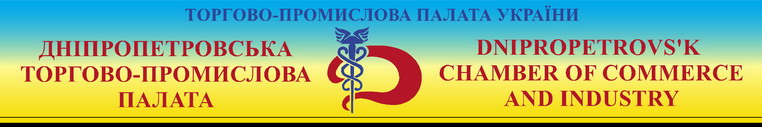            вул. Шевченка, . Дніпропетровськ, Україна, 49044                                                                                           vul. Shevchenka, 4 Dnipropetrovs’k, , 49044           код ЄДРПОУ 02944828                                                                                                                        Reception-Room: + 38 (0562) 36-22-58, fax: +038 (0562) 36-22-59           п/р № 260050150303 у філії АТ «Укрексімбанк»,                                                                                                      E-mail: dcci@dcci.org.ua  Web-site: www.cci.dp.ua           м. Дніпропетровськ, МФО 305675           Телефон: (0562) 36-22-58, телефакс: (0562) 36–22-59   № 05.1-12 від 07.07.2014р.                                                                                                                       Керівникам підприємств та організаційВАЖЛИВО!Шановні пані та панове!На виконання нещодавно укладеного в Києві чотиристороннього Меморандуму про співпрацю між Дніпропетровською обласною державною адміністрацією, обласною радою, Торгово-промисловою палатою України та Дніпропетровською торгово-промисловою палатою, ініційовано проведення у Дніпропетровську розширеного засідання на тему: «Перспективи бізнесу в рамках підписання Україною угоди з ЄС». Така зустріч на регіональному рівні відбудеться вперше саме в Дніпропетровську.Планується, що у конференції 18 липня п. р. (початок об 11:00, реєстрація з 10:30) візьмуть участь голова Дніпропетровської обласної державної адміністрації Ігор Коломойський, голова обласної ради Євген Удод, Урядовий уповноважений з питань європейської інтеграції Валерій Пятницький, президент ТПП України Геннадій Чижиков, Голова Державного агентства з інвестицій та управління національними проектами України Сергій Євтушенко, начальник Департаменту митної справи Міністерства доходів і зборів України.Протягом конференції, що складатиметься з 5 блоків, будуть розглянуті наступні питання: - можливості для українського експорту, що відкриваються у зв'язку з підписанням угоди з ЄС;- інвестування в економіку України на сучасному етапі;- питання митного оформлення в контексті імплементації законодавства ЄС;- практична допомога експортерам України з боку Торгово-промислових палат України в рамках угоди з ЄС.Участь у конференції безкоштовна! Кількість учасників обмежена! Обов’язкова попередня реєстрація до 16 липня п.р. (форма додається) електронною  адресою mes@dcci.org.ua.Довідки та консультації за тел.: (056) 374-94-12 (09, 13), відділ зовнішніх зв’язків та інвестицій УЗЕЗ Дніпропетровської торгово-промислової палати.З повагоюПерший віце-президент                            (підпис)                       Н. М. АлехновичДодаток: проект програми конференції, форма заявки на участь.Вик.: Сідаш Д. В., (056) 374-94-12, mes@dcci.org.ua  